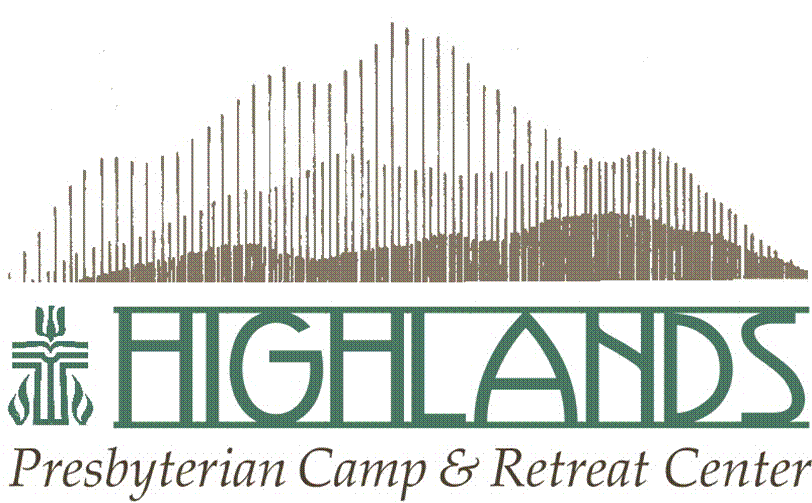 Day Camp Application For Returning PartnersSummer 2021Church Name: ___________________________________________________________________________Church Address: _________________________________________________________________________			(Street)				(City)		(State)		(Zip)Pastor Name: ______________________ Church Phone Number: __________________________________Name of Person Completing Application: ______________________________________________________Contact Information for Person Completing Application:Address: ________________________________________________________________________________		(Street Address)			(City)		(State)        (Zip)Home Phone: ______________ Cell Phone: _____________ Email: _______________________________Please answer the following questions for us to get a sense of how we can best serve your congregation: For 2021, Highlands is seeking to hire one Day Camp Director to lead our team. Because our insurance requires an individual be 21 years of age or older to drive a Highlands’ vehicle there is the possibility that we might find a qualified person for the position who is unable to drive their team to the church each day from their host home(s).  Would your church be able to provide transportation for the Highlands staff from their host home to the church and back each day? (Highlands staff would be transported to your church on Sunday afternoon and picked up on Friday at the conclusion of the day camp program).How does your congregation anticipate utilizing Highlands staff for half-days of meaningful service projects for four days?Will your congregation partner with other local congregations to provide Day Camp?                            Name of Congregation_______________________________________________________Please rate the following weeks for preference.  (1 = most desired, 2 = second most desired, etc.)_____ June 20-25, 2021_____ June 27-July 2, 2021_____ July 4 (or 5) – July 9, 2021_____ July 11-16, 2021_____ July 18-23, 2021_____ July 25-30, 2021_____ Aug 1-6, 2021Please send this completed application as soon as possible to:Highlands Presbyterian Camp and PO Box 66,  80510or maria@highlandscamp.org 